IntroductionLa réunion régionale préparatoire pour l'Afrique (RPM-AFR), conjointement organisée en ligne par l'Union internationale des télécommunications (UIT) et l'Union africaine des télécommunications (ATU), s’est tenue du 29 au 30 mars sous l’égide du Ministère de l'économie numérique, des postes et de la transformation digitale du Burkina Faso.L'objectif de la RPM-AFR était d'identifier les priorités au niveau régional, pour le développement des télécommunications et des technologies de l'information et de la communication (TIC), en tenant compte des contributions soumises par les États Membres et les Membres du Secteur de l’UIT-D de la région. La réunion s'est conclue par une série de propositions sur les questions prioritaires qui serviront de base à la formulation des contributions à la Conférence mondiale de développement des télécommunications, qui se tiendra à Addis-Abeba (Éthiopie), du 8 au 19 novembre 2021 (CMDT-21). La CMDT-21 examinera les activités de l'UIT-D à mener au cours de son prochain cycle programmatique 2022-2025 .Ce rapport rend compte des travaux et des résultats de la RPM-AFR.ParticipationLe RPM-AFR a réuni 311 participants dont 200 délégués représentant 33 États membres de la région Afrique, 20 participants de 8 membres du secteur de la région, 45 participants représentant 19 États membres observateurs, 16 participants de 7 membres du secteur observateurs, 2 participants du Système des Nations Unies, 3 des centres d’excellence de l'UIT et 25 invités. De ce nombre, 113 étaient des femmes et 197 des hommes. La liste des participants peut être trouvée ici.Cérémonie d'ouvertureLors de la cérémonie d'ouverture, les orateurs principaux mentionnés ci-dessous ont fait leurs remarques liminaires à l'aimable invitation du Directeur régional de l'UIT pour l'Afrique. Les orateurs ont apprécié les efforts déployés pour préparer l'événement conjoint, ont souligné la nécessité d'améliorer les technologies numériques pour connecter les personnes non connectées et se sont engagés à continuer à soutenir le processus préparatoire de la CMDT-21. Les conférenciers de cette session étaient :Mme Doreen Bogdan-Martin, Directrice du Bureau de Developpement des Télécommunications de l’UIT, (lien pour le discours)M. John Omo, Secrétaire général de l'UATDr Amani Abou-Zeid, Commissaire des infrastructures et de l'énergie, Commission de l'Union africaine (CUA)M. Oliver Chinganya, Directeur du Centre Africain de Statistiques et Chef du Centre d'Excellence Numérique, La commission économique des Nations Unies pour l'Afrique (CEA)Dr Mesfin Belachew Tefera, Conseiller principal stratégique au Ministère et Représentant de 
S.E. Dr Ahmedin Mohammed Ministre de l'Innovation et de la Technologie de l'ÉthiopieS.E. Mme Hadja Fatimata Ouattara née Sanon, Ministre de l'économie numérique, des postes et de la transformation digitale du Burkina Faso.Des copies de tous les discours mentionnés peuvent être trouvées sur le site web:À la suite de son discours d'ouverture, la Ministre de l'Économie numérique, des postes et de la transformation digitale du Burkina Faso, en tant que hôte virtuel du RPM, a officiellement déclaré la réunion ouverte.Le Directeur régional de l'UIT pour l'Afrique a également souhaité la bienvenue aux représentants des jeunes et à ceux  du groupe de la jeunesse Generation Connect Africa, Mlle Marvel Nyama du Cameroun et M. Ian Makamara du Kenya, qui ont partagé une courte présentation vidéo avec leur contribution à la RPM livrant des messages clés pour assurer l’autonomisation des jeunes pour la transformation numerique de l’Afrique (document 24). Les discussions ont eté poursuivies sur ce document sous le point 8 de l’agenda.Une photo de groupe a consacré cette cérémonie d'ouverture.Élection du président et du vice-présidentLa directrice du BDT et le secrétaire général de l'UAT ont modéré le processus de nomination du président et du vice-président du RPM. Le secrétaire général de l'UAT a expliqué le processus de consultation qui avait été engagé pour désigner le président, le vice-président et les rapporteurs.M. Richard ANAGO, directeur des relations internationales et de la coopération du ministère de l'Économie numérique, de la poste et de la transformation digitale du Burkina Faso a ensuite été nommé président du RPM-AFR, M. Jim Paterson de l'Afrique du Sud comme vice-président du RPM et comme rapporteurs pour la réunion Mme Rebecca Mukiite de l'Ouganda et M. Mohamed Amine Benziane de l'Algérie.Il a également été mentionné que M. John Omo, secrétaire général de l'UAT et M. Andrew Rugege, directeur régional de l'UIT pour l'Afrique, assureraient le secrétariat conjoint du RPM.Adoption de l'ordre du jour et du plan de gestion du tempsLe document 1 (ordre du jour) et le document TD/1 (plan de gestion du temps) ont été présentés par  Mr Stephen Bereaux , adjoint du directeur du BDT. Il a été noté que la RPM-AFR avait reçu 22 contributions pour examen, dont 6 propositions africaines communes, 5 contributions d'États Membres et de Membres du Secteur de l’UIT-D, 6 du Secrétariat de l'UIT et de l'UAT, 2 rapports des groupes de travail de l’UAT et 3 rapports des groupes de travail du Groupe consultatif pour le développement des télécommunications (GCDT).M. Richard ANAGO a par la suite demandé l'adoption du Plan de gestion du temps  et de l’ordre du jour . La RPM-AFR a adopté l'ordre du jour et a convenu d'accepter toutes les contributions tardives pour examen, étant entendu que cette approche était appliquée à titre exceptionnel . Cela incluait les derniers documents de l'UAT, les propositions communes pour l'Afrique, les rapports des deux groupes de travail de l'UAT et la déclaration du groupe de jeunes Generation Connect Africa. Le plan de gestion du temps a été mis à jour en conséquence.Tendances numériques en AfriqueDocument 2: Le rapport sur les « Tendances numériques en Afrique » a été présenté de manière exhaustive par le Bureau régional de l'UIT pour l'Afrique notamment par M. Andrew Rugege, Directeur régional du Bureau régional de l'UIT pour l'Afrique à Addis-Abeba , Mme Anne Rita Ssemboga, Administratrice de programme au Bureau de zone de l'UIT pour l'Afrique australe à Harare et M. Serge Valery Zongo, Administrateur de programme au Bureau de zone de l'UIT pour l'Afrique centrale et Madagascar à Yaoundé. Les informations présentées ont été appréciées par les participants sans autre question, après quoi le président a invité le public à prendre note du document.Compte-rendu de la mise en œuvre du Plan d'action de Buenos Aires de la CMDT-17 (y compris les initiatives régionales) et contribution à la mise en œuvre du Plan d'action du SMSI (Sommet mondial sur la société de l'information) et des objectifs de développement durable (ODD).Document 3: La mise en œuvre de la gestion axée sur les résultats (GAR) au BDT a été présentée par M. Stephen Bereaux, adjoint du directeur du BDT. En 2019, le BDT a entamé un examen complet de  l’utilisation de la GAR pour se préparer aux défis d'un paysage de développement en évolution rapide et s'adapter à ses objectifs. Cette réforme a introduit la gestion axée sur les résultats pour la mise en œuvre de tous les programmes de travail, en tant qu’instrument de décision et de suivi, et pour fournir des preuves démontrant l’impact du BDT. La GAR sert également de plate-forme pour s'engager avec des partenaires internes et externes, et pour reproduire et mettre à l'échelle des projets et initiatives réussis.Le RPM-AFR a pris note du document et de la présentation en annexe avec une mise à jour sur la mise en œuvre de la GAR au BDT.Document 4: Le rapport sur la mise en œuvre du plan d'action de la CMDT-17 de Buenos Aires (y compris les initiatives régionales), et la contribution à la mise en œuvre du plan d'action du SMSI et des objectifs de développement durable (ODD), a été présenté par M. Stephen Bereaux. L'annexe 1 du document partage les liens de cartographie entre les priorités thématiques, les questions d'études, les initiatives régionales, les ODD et le SMSI. L'Annexe 2, contenant des informations détaillées sur les travaux en vue de la réalisation des Initiatives régionales pour l'Afrique, a été présentée par M. Andrew Rugege, Directeur régional de l'UIT pour l'Afrique.Ce dernier a présenté l'état d'avancement de la mise en œuvre des initiatives régionales (RI) pour mettre en évidence, entre autres, les projets en cours et achevés, les activités d'assistance directe entreprises et les engagements multipartites. Il a été noté que si différents défis ont été rencontrés au cours des quatre dernières années, il existe également plusieurs opportunités, et il est donc fondamental que différents mécanismes de mise en œuvre soient explorés. Ceci, par exemple, inclurait l'engagement avec d'autres initiatives telles que Generation Connect et l'identification de mécanismes de financement innovants pertinents pour les RI. Les particpants  ont salué les efforts entrepris par la Région pour mettre en œuvre les RI et reconnaît le défi du financement. Il a également été suggéré que des notes conceptuelles pour différents projets puissent être élaborées afin de faciliter le processus de mobilisation des ressources.La discussion qui a suivi s'est concentrée sur des propositions de mécanismes possibles pour passer d'initiatives à des projets percutants pour lesquels des ressources peuvent être mobilisées et améliorer la compréhension de la manière dont certains des projets existants peuvent également être pris en charge par d'autres pays.Le sujet des centres de transformation numérique (CTN) et leurs liens avec les centres d’excellence ont suscité de l’intérêt. Il a été précisé qu'il s'agissait de deux initiatives différentes et que les CTN opèrent davantage au niveau local dans le but de fournir une formation à partir du niveau de base. Il a également été indiqué que les CTN sont encore à un stade pilote et que d’autres pays seront explorés afin de  participer à l’initiative.Une autre suggestion des participants était que certains États membres pouvaient faire une proposition, partager leurs idées de projet et leurs mécanismes de financement avec la Région pour examen. Les suggestions sur le travail conjoint et les activités de mobilisation des ressources pour identifier les partenaires potentiels ont été bien accueillies.La question de la mise en correspondance des initiatives régionales avec le budget requis et le processus de l'UIT qui oblige les partenaires à déposer leur contribution à l'UIT a également été soulevée. Il a été noté que ce processus posait un défi à plusieurs États membres et qu'il pourrait être un domaine à reconsidérer. Il a été souligné que le Département des finances de l'UIT examinait la contribution en espèces ou en nature à la demande de la consultation virtuelle du Conseil, laquelle sera examinée plus avant lors de la prochaine session du Conseil de Juin 2021.Suite à la discussion, le RPM-AFR a pris note du document, de ses annexes et de la présentation avec une mise à jour sur les travaux entrepris avec les partenaires pour la réalisation des Initiatives régionales pour l'Afrique. La réunion a félicité le Bureau régional de l'UIT pour l'Afrique pour ses rapports sincères sur les progrès et les obstacles rencontrés.Le président annonce ensuite une pause pour les participants à la réunion qui sera suivie d'un événement parallèle et d'un retour à la plénière de la RPM.Rapport sur la mise en œuvre des résultats d'autres conférences, assemblées et réunions de l'UIT liées aux travaux de l'UIT-D: PP-18, CMR-19, RA-19 et AMNT-16.Document 5: Le rapport sur la mise en œuvre des résultats d'autres conférences, assemblées et réunions de l'UIT liées aux travaux de l'UIT-D: PP-18, CMR-19, RA-19 et AMNT-16, a été présenté au nom de la Directrice du BDT par M. Marco Obiso, chef par intérim du département Réseaux et société numériques. Le document donne un aperçu de la mise en œuvre des conférences de l'UIT intéressant les travaux de l'UIT-D, sur la base d'un exercice de cartographie mené par le BDT pour relier les domaines thématiques du BDT aux résolutions pertinentes de l'UIT, aux lignes d'action du SMSI, aux groupes d'études de l'UIT-D, les ODD et les cibles de l'agenda Connect 2020.La RPM-AFR a pris note du document et de ses annexes détaillées.Préparatifs de la CMDT-21Mise à jour sur le processus préparatoire de la CMDT-21 par le pays hôte, l'ÉthiopieDocument 14: Dr Mesfin Belachew Tefera, au nom du Ministre de l'Innovation et de la Technologie de l’Ethiopie a présenté un rapport de situation sur les préparatifs de la CMDT-21 et a mis en exergue les différents sous-comités créés pour soutenir le processus préparatoire et les diverses activités en cours .Une question a été soulevée par l'auditoire avec les inquiétudes sur la situation actuelle du COVID-19 et comment cela pourrait avoir un impact sur une réunion physique pour la CMDT-21. Il a été souligné comme mentionné dans le document que différentes options sont à l'étude et si possible, la conférence peut être reportée de quelques mois jusqu'à ce que la situation du COVID-19 s'améliore sur la base de l'approbation des États membres.Une video sur l’engagement de l’Éthiopie dans les préparatifs de la CMDT-21 a également été partagée. La RPM-AFR a remercié l'Éthiopie d'avoir aimablement accueilli la CMDT-21, la première CMDT en Afrique, et a apprécié la mise à jour sur la préparation du pays hôte.Rapport sur le processus préparatoire de l'UATDocument 23: Mme Meriem Slimani, au nom de l'UAT, a présenté un bref rapport sur la structure de l'UAT pour les préparatifs de la CMDT-21, les propositions communes africaines, les thèmes clés pour la CMDT-21, les priorités africaines pour la CMDT-21, les points focaux UAT pour les groupes de travail du GCDT et les réunions préparatoires interrégionales (IRM).La RPM-AFR a noté avec gratitude la présentation de l'UAT avec des détails sur la structure des préparatifs de la CMDT et a félicité l'UATpour les progrès accomplis à ce jour.Rapport du Groupe de travail du GCDT sur les préparatifs de la CMDT (TDAG-WG-Prep)Document 6: Le rapport final du Groupe de travail du TDAG sur les préparatifs de la CMDT a été présenté par le Président du groupe de travail, M. Santiago Reyes-Borda.Il a mis l'accent sur le thème de la CMDT-21: Connecter les non connectés pour le développement durable et a souligné l'importance d'identifier des actions concrètes qui peuvent être traduites en projets livrables pour aborder la question des non connectés. Le groupe de travail (GT) a réitéré son engagement aux fins de continuer à travailler en étroite collaboration avec la Région en vue de la préparation de la CMDT-21.Une question a été soulevée par le public sur la manière dont la Conférence serait davantage axée et ciblée sur les résultats  et sur les opportunités disponibles pour s’assurer de cela . Il a été mentionné qu'il s'agissait d'un effort de collaboration pour y parvenir, et chacun est invité à participer et à s'engager avec tous les partenaires afin que les priorités de la région puissent être atteintes et que d'autres liens avec les priorités thématiques puissent être mis en œuvre efficacement.Rapport du Groupe de travail du TDAG sur les résolutions, la déclaration et les priorités thématiques de la CMDT (TDAG-WG-RDTP)Document 7: Le rapport d'activité du Groupe de travail du TDAG sur les résolutions, la déclaration et les priorités thématiques a été présenté par le Dr Ahmad Reza Sharafat, président du groupe de travail. Il a été noté que le projet de déclaration devrait être clair, concis et ciblé et sera discuté et qu’il pourra également être amendé lors de la CMDT-21. Il a été noté que les priorités thématiques qui incluent: la connectivité, la transformation numérique, l'environnement propice, la mobilisation des ressources et la coopération internationale, ont été formulées conformément au thème de la CMDT-21 pour connecter les non-connectés pour le développement durable et développées de manière consolidée pour être plus percutant.La RPM-AFR a remercié le Président du Groupe de travail du TDAG sur les résolutions, la déclaration et les priorités thématiques pour le rapport et cet aperçu utile de l'état actuel des travaux.Document 21: Le rapport du Groupe de travail 1 de l’UAT pour la préparation de la CMDT-21, a été présenté par le Président de la RPM, M. Richard ANAGO, qui est également le Président de ce Groupe de travail  1 (GT1) de l’UAT,chargé des méthodes de travail, de la Déclaration, du Plan d'action, et des initiatives régionales.Document 22: Le rapport du groupe de travail 2 de l'UAT a été présenté par le vice-président de la RPM, M. Jim Paterson, qui est le président du groupe de travail 2 (GT2 ) de l'UAT . Le GT2 de l'UAT traite des questions et programmes généraux de développement des TIC, y compris les questions des commissions d'études, élaborés conformément au thème de la CMDT-21, aux ODD et liés aux priorités thématiques proposées.Suite à la présentation des deux rapports, le président de la RPM note avec satisfaction les efforts des deux groupes de travail et invite la réunion à en prendre note.La présentation de quatre propositions communes africaines y relatives (AFCP) a suivi.Document 15: La proposition de priorités thématiques de l'UIT-D, présentée par M. Mohamed Amine Benziane (Algérie), a proposé des considérations supplémentaires pour les cinq priorités thématiques proposées par le GCDT-GT-RDTP, soulignant l'interdépendance mondiale entre les sujets traités dans le cadre de la thématique priorités.La RPM-AFR a pris note de l'AFCP sur les priorités thématiques de l'UIT-D et a demandé aux membres de continuer à enrichir les propositions dans les groupes de travail de l’UAT. L'UAT a également été invitée à partager le document révisé lors de  la prochaine réunion du GCDT-GT-RDTP.Document 16: La proposition de projet de déclaration d’Addis-Abeba, présentée par M. Mohamed Amine Benziane (Algérie), met en évidence les domaines prioritaires de la région à inclure dans le projet de déclaration. Ces priorités sont: le haut débit dans les zones rurales et éloignées, la cybersécurité, la gestion du spectre et la réduction des écarts de normalisation (BSG), les technologies émergentes, les écosystèmes d'innovation et l'examen des résultats du SMSI. Il a été précisé que les résultats du SMSI mentionnés sont les résultats du processus d'examen du SMSI + 10, cependant, les résultats des futurs examens des résultats du SMSI seront également pris en considération.La RPM-AFR a pris note de l'AFCP sur la Déclaration d'Addis-Abeba et a demandé aux membres de continuer à enrichir les propositions dans les groupes de travail de l'UAT. L'UAT a également été invitée à partager le document révisé lors de la prochaine réunion du GCDT-GT-RDTP.Document 17: La proposition contenant les Questions des Commissions d'études de l'UIT-D et la distribution de 6 Questions au titre de chacune des deux Commissions d'études a été présentée par Mme Shahira Selim (Égypte). Il a été suggéré qu'en plus des technologies émergentes mises en évidence telles que OTT (Opérateurs virtuels)), Cloud Computing,(informatique répartie ou en nuage », l’Internet des Objets (IoT) devrait également être inclus. Il a également été mentionné qu’il serait utile d’examiner, sous les aspects économiques, les méthodes d’évaluation économique pour la gestion du spectre, le coût de déploiement de la connectivité dans les zones rurales et mal désservies, l’évaluation économique des réseaux de la prochaine génération(NGN). Bien que les principes sur l'évaluation économique existent déjà, une méthodologie et des conseils techniques à l'intention des régulateurs sur l'évaluation économique seraient utiles. La nécessité d'ajouter l'accès universel a également été soulignée en référence à la contribution apportée par l'Éthiopie le premier jour. Il a été noté que les suggestions faites seraient prises en considération et les questions pertinentes ajustées en conséquence avec le consensus du Groupe de travail.La RPM-AFR a pris note du document avec l'AFCP sur les Questions révisées des Commissions d'études de l'UIT-D pour le prochain cycle et a demandé à l'UAT et à ses groupes de travail de prendre en compte les commentaires formulés, de poursuivre leurs travaux sur les Questions et de faire part de leurs progrès à la prochaine réunion du GCDT-GT-RDTP et lors futures réunions préparatoires interrégionales, le cas échéant.Document 18: Les propositions préliminaires de révision de la Résolution 1 de la CMDT (Rév. Buenos Aires, 2017), ont été présentées par M. Antony Adopo (Côte d’Ivoire).En l'absence d'autres commentaires ou questions, la RPM-AFR a pris note du document avec l'AFCP sur les méthodes de travail de l'UIT-D figurant dans la Résolution 1 de la CMDT et a demandé à l'UAT de partager le document également avec le GCDT-GT-RDTP.Groupe de travail du GCDT sur les plans stratégique et operationnel (GCDT-GT-PSO)Document 8: Le rapport de la réunion du groupe de travail du TDAG sur les plans stratégiques et opérationnels (GCDT-GT-SOP) a été présenté par Mme Blanca González, présidente du groupe de travail. Il contient le rapport sur les activités du GCDT-GT-SOP depuis sa création. Il comprend également certaines recommandations sur la voie à suivre que le GT a approuvées à sa réunion de novembre 2020.La RPM-AFR a remercié la présidente du groupe de travail du GCDT sur les plans stratégiques et opérationnels pour son rapport.Document 19: La proposition commune pour l’Afrique avec un examen de la contribution de l’UIT-D au Plan stratégique de l’UIT par la CMDT, a été présentée par Mme Meriem Slimani de l’UAT et Mme Caecilia Nyamutswa (Zimbabwe). Il a été noté qu'en raison des différents niveaux de participation des États Membres au GCDT et à la CMDT, la proposition est de maintenir, dans le cadre d'une approche unique de l'UIT et cohérente avec les autres secteurs, l'adoption de la contribution de l'UIT-D au Plan stratégique de l'UIT lors de la CMDT.La RPM-AFR a pris note du document avec l'AFCP sur l'examen de la contribution de l'UIT-D au plan stratégique de l'UIT et a demandé à l'UAT de partager le document également avec le GCDT-GT-SOP. La réunion a exprimé la nécessité de garantir une bonne participation des pays africains à l'examen de la contribution de l'UIT-D au Plan stratégique de l'UIT et donc de la maintenir à la CMDT au lieu du GCDT. La proposition conserve le texte de la Résolution 1 et 24 de la CMDT (Rév. Buenos Aires, 2017) tel qu'il se présente actuellement concernant le plan stratégique.Identification des domaines prioritaires régionauxLes domaines prioritaires régionaux ont été mis en évidence et incluent le haut débit dans les zones rurales et éloignées, la cybersécurité, la gestion du spectre et la réduction des écarts de normalisation, les technologies émergentes, l'écosystème d'innovation et l'examen des résultats du SMSI. Au sein du Groupe de travail 1 de l'UAT, les futures initiatives régionales africaines ont été discutées et élaborées.Document 20: La proposition commune africaine pour les projets d'initiatives régionales africaines a résulté en quatre initiatives régionales pour le cycle 2022-2025. Il s'agit de: 1) soutenir la transformation numérique pour inaugurer une transition rapide vers l'économie numérique tout en accélérant l'innovation en Afrique; 2) Mise en œuvre et expansion des infrastructures à large bande, de la connectivité et des technologies émergentes; 3) Renforcer la confiance, la sûreté et la sécurité dans l'utilisation des télécommunications / technologies de l'information et de la communication et la protection des données personnelles; et 4) la promotion des industries numériques et des écosystèmes d'innovation.La présentation du projet d'initiatives régionales a été suivie de quelques contributions connexes comme suit.Document 9: Huawei Technologies a présenté sa contribution avec des propositions pour les initiatives régionales et a souligné les points clés de la contribution pour inclure la connectivité, les établissements de santé, l'éducation, le FSU (Fonds de service universel), la politique du spectre, les compétences numériques et l'inclusivité ainsi que la transformation des industries spécifiques à l'Afrique tels que le tourisme et l’énergie. La RPM-AFR a pris note du document et, au cours de la discussion, il est devenu évident que la contribution de Huawei avait déjà été incorporée dans l'AFCP sur les initiatives régionales.Document 10: AFRINIC a présenté sa contribution qui a souligné l'impact du COVID-19,et basée sur  la nécessité d'accélérer la transformation numérique, l'augmentation de la demande d'Internet en Afrique et la nécessité de faciliter le développement social. Le président a invité la RPM à prendre note du document qui sera soumis au GT2 (Groupe de travail 2 de l’UAT) pour une discussion plus approfondie.L'Éthiopie a présenté le document 11 sur une manière innovante d'utiliser le fonds d'accès universel pour soutenir la transformation numérique africaine et le document 12 sur la connexion des communautés rurales, une priorité pour l'Afrique.Différentes interventions ont été faites suite à la présentation des contributions de l'Éthiopie. Celles-ci comprenaient la nécessité de produire un modèle financier pour mettre en œuvre le Fonds pour l'accès universel et d'identifier des méthodes pour utiliser l'accès universel et le capital-investissement par le biais d'une Question de la Commission d'études. Il a été noté que certains pays ont utilisé leur Fonds d'accès universel alors que d'autres ne l'ont pas fait, et il est important de comprendre pourquoi. Il a également été souligné que le Fonds pour l'accès universel va au-delà de la construction d'infrastructures dans les communautés rurales et comprend l'accès aux appareils et la construction de centres communautaires numériques et le renforcement de compétences, ce qui nécessite de rechercher des sources de financement supplémentaires. En plus de répondre à ces questions par le biais d'une Question de la Commission d'études, les interventions devraient non seulement s'attaquer au financement, mais également rechercher des modèles de mise en œuvre et inclure des initiatives axées sur la demande.À la suite de ces interventions, le président a invité la RPM à prendre note du document et a demandé à l'Éthiopie de participer au groupe de rédaction chargé de travailler sur les initiatives régionales et d'examiner également comment les informations partagées dans la contribution pourraient éclairer davantage la révision des questions d'étude associées et d'autres travaux. L'utilisation efficace et innovante des fonds de service / d'accès universel combinée à d'autres financements est un domaine d'intérêt majeur dans la région. Les contributions pourraient éclairer la révision des Questions d'étude associées, comme la Question 5/1, et d'autres travaux au sein du Groupe de travail 2 de l'UAT.Document 13: L'Internet Society a présenté sa contribution sur la base du sur l'expansion de l'accès Internet dans les zones reculées et rurales, qui vise à réduire la fracture numérique et à atténuer l'impact du COVID-19. Il a été mentionné que certains des défis auxquels sont confrontés les réseaux communautaires comprennent, entre autres, le cadre réglementaire, les frais commerciaux, les taxes et les modèles de licence, le financement, etc.Différentes interventions ont été faites sur cette contribution. Il a été souligné qu'une stratégie unique pour les réseaux communautaires doit être élaborée et diffusée. Il est également important d'identifier le rôle complémentaire que jouent les réseaux communautaires en plus des réseaux traditionnels pour favoriser la collaboration et minimiser la concurrence.La RPM-AFR a pris note du document et a demandé à l'ISOC de participer au groupe de rédaction pour travailler sur les initiatives régionales, et également d'examiner comment les informations partagées sur les réseaux communautaires dans la contribution pourraient être développées plus avant pour éclairer la révision des questions d'étude associées et d'autres travaux au sein du groupe de travail 2 de L’UAT.Document 24: Alors que la présentation du Groupe de la jeunesse africaine avait été faite plus tôt au début de la réunion de la RPM, il n'y avait pas eu l'occasion de faire des commentaires et poser des questions et, en tant que tel, le président a ouvert la parole pour permettre cela. Il a été noté que les jeunes, dans leur contribution, ont mis l'accent sur la confidentialité, la confidentialité des données, la cybersécurité, les droits de propriété intellectuelle (DPI), la connectivité Internet limitée et la nécessité de participer au processus de prise de décision. Les participants  ont apprécié les efforts des jeunes et en particulier les jeunes en Afrique et leur apport et ont indiqué que leur contribution serait prise en considération car les jeunes sont notre avenir.Une intervention de l'OIF (Organisation internationale de la Francophonie) sur les activités de jeunesse liées aux TIC a également été notée.La RPM-AFR a pris note du document contenant la déclaration du Groupe pour la jeunesse en Afrique relevant de l’initiative Generation Connect avec satisfaction et a demandé que le groupe de rédaction sur les initiatives régionales examine les points critiques soulevés par le groupe.À la fin de la première journée de la RPM, le président a demandé au groupe de rédaction sur les initiatives / priorités régionales de se réunir immédiatement après cette réunion, puis de faire rapport à la plénière de la RPM le jour suivant sur leurs progrès. Le document DT/2 donne les résultats du groupe de rédaction de la RPM-AFR sur les initiatives régionales avec les initiatives régionales africaines révisées qui ont été adoptées pour une élaboration plus approfondie dans le groupe de travail 1 de l'UAT.DiversÉvénement parallèle - Centre International d’ Innovation Numérique (I-CoDI) (document d’Information 1)Une présentation complète sur I-CoDI a été faite par M. Alex Wong , Conseiller Principal au BDT,laquelle a été bien accueillie par les participants. Quelques questions ont été soulevées concernant le processus requis pour s'engager avec I-CoDI et il a été indiqué que dans un tel cas, un engagement et une consultation avec le point focal régional seraient effectués et une discussion détaillée serait prévue pour comprendre les besoins/exigences.En outre, une enquête sur les possibilités et les options pour tirer profit des opportunités dans le pays avec I-CoDI a été menée. En réponse, il a été souligné que, par exemple, les pays qui reçoivent une assistance sur le cadre d'innovation des TIC (technologies de l'information et des communications) peuvent tirer profit de cette initiative. Dans l'ensemble, il peut être plus efficace de lier un projet ou un programme déjà en cours dans le pays à l'initiative I-CoDI pour accroître l'impact et contribuer aux solutions innovantes. Il a été indiqué que des informations supplémentaires sur cette initiative continueront à être partagées aux pays.Evénement parallèle : Lancement du Réseau des femmes (NoW) Un événement parallèle a été organisé le 30 mars pour la mise en place d’un Réseau africain des femmes (NoW) pour la CMDT-21. Des femmes et des modèles ayant des rôles importants dans le secteur technologique en Afrique se sont réunies pour partager, soutenir et inspirer les autres.L'événement parallèle sur le Réseau africain des femmes (NoW) a été dirigé par Mme Caecilia Nyamutswa qui a salué l'initiative qui vise à autonomiser les femmes dans différentes communautés, partager leurs expériences, élargir le réseau de femmes et encadrer de jeunes femmes professionnelles des TIC, entre autres. Il a été noté que NoW avait été lancé dans d'autres régions et que cet événement marquerait le lancement dans la région Afrique. Mme Nyamutswa a ensuite invité la Directrice du BDT à faire ses remarques. Dans ses remarques, la Directrice du BDT a reconnu le rôle des femmes dans le secteur numérique et a indiqué que  NoW facilitera l'échange d'expériences, identifiera les moyens de relever les défis, engagera des conversations avec celles qui ont acquis une grande expérience dans le domaine et celles qui vont vouloir apprendre. La Directrice a souligné la nécessité de développer des idées créatives pour la CMDT-21 en accord avec le thème de connecter les non-connectés. La participation accrue des femmes dans les délégations et le leadership a également été notée comme une source d'inspiration pour créer une base de femmes en tant que leaders dans le secteur numérique.Suite aux remarques de la Directrice du BDT, l'Honorable Ministre de l'Economie Numérique, des Postes et de la Transformation Digitale du Burkina Faso a mentionné que l'initiative NoW vise l'égalité dans le monde numérique et s'est engagée à continuer à promouvoir le rôle des femmes dans le secteur numérique. Il a été indiqué que le Burkina Faso vise une société numérique inclusive et à titre d’exemple une association pour les jeunes femmes est déjà en place au Burkina Faso, mise en place par l'Honorable Ministre et des engagements avec les jeunes femmes sont également prévus en avril 2021 pour les soutenir, les inspirer et les encourager dans le cadre de la journée internationale des filles dans les TIC.S'appuyant sur différentes expériences, Mme Elizabeth Migwalla, Directrice principale des affaires gouvernementales, Qualcomm, a fait part de certaines recommandations formulées sur la manière de renforcer la participation significative des femmes aux TIC après un atelier régional avec l'UIT-R (Union internationale des télécommunications, secteur des radiocommunications) et l'UAT qui a impliqué 60 participants. Les deux recommandations étaient les suivantes: demander à chaque nation africaine de nommer au moins deux déléguées femmes qui peuvent être encouragées à participer à la CMR-23 et de désigner au moins deux femmes pour faire partie des structures de leadership. Il a été souligné que le plaidoyer pour la participation et l'engagement des femmes aux niveaux régional et sous-régional auprès des chefs de délégation est important, et les femmes devraient être disposées à relever les défis et les opportunités de leadership, par exemple en présidant la CMDT et les conférences de plénipotentiaires. Mme Irene Kaggawa, Directrice exécutive de la Commission ougandaise des communications, a également mis l'accent sur la valeur des programmes de mentorat, en soutenant le processus d'apprentissage, en intensifiant, en donnant aux autres la possibilité et en les aidant à présenter et à défendre des propositions. Elle a salué l'initiative et apprécié le rôle des hommes et leur soutien dans le NoW.Mme Assoumou, Présidente de la Commission d'études 1, a félicité toutes les femmes et a souligné que l'Honorable Ministre du Burkina Faso était un véritable exemple de décideur et a mentionné qu'en tant que Présidente de la Commission d'études, c'était un honneur de servir avec la plupart des femmes dans les équipes de  gestion telles que les vice-présidents et les rapporteurs. Elle a indiqué qu’il s’agissait d’une tâche monumentale , a exprimé sa gratitude à toutes les femmes et a reconnu qu’en effet la CMDT-21 sera une feuille de route pour les quatre prochaines années et qu’il est donc important d’assurer la participation des femmes. Il a été noté qu'en effet de nombreuses femmes africaines sont déjà impliquées dans le processus préparatoire et que l'espace numérique n'est plus une énigme pour les femmes, le coaching et le mentorat sont fondamentaux pour que les femmes prennent la place qui leur revient dans cet espace. Elle a lancé un appel pour encourager les femmes à postuler à des postes de direction et a demandé que leurs administrations continuent de leur offrir le soutien nécessaire. Le secrétaire général de l'UAT s'est engagé à continuer à inclure des femmes dans les différentes délégations et a indiqué que l'UAT exprimera sa gratitude aux pays de la région avec la plupart des femmes dans leurs délégations en les remerciant d'avoir soutenu la proposition d'inclure des femmes dans les délégations et espère que cela encouragera d'autres pays à  faire la même chose.Mme Doreen Mcgirr a également félicité la Directrice du BDT pour la promotion de l'autonomisation des femmes et de leur participation à la direction. Pour conclure la session, les mots de fin des délégués ont été prononcés. Ceux-ci comprenaient un appel aux administrations pour inclure les femmes dans les délégations, relever le défi 50-50 pour une participation égale des hommes et des femmes, intensifier et accroître la participation dans le secteur numérique et une proposition des Jeunes pour continuer à impliquer les jeunes femmes.Il a été noté que pour une CMDT-21 réussie, il est essentiel d'amener les femmes à la table. Bien que les voix des femmes aient été retenues pendant longtemps et que nous soyons encore loin de la parité entre les sexes, on espère que la participation et l’engagement des femmes dans le secteur numérique continueront de s’améliorer. En conclusion, Mme Nyamutswa a remercié toutes les participantes pour leurs contributions et a apprécié l'engagement pris pour soutenir et encadrer d'autres femmes en tant que décideurs et dirigeantes conformément à l'initiative NoW. Elle a également appelé les participantes à soumettre leurs noms pour rejoindre l'équipe de coordination de NoW, invitation qui a été bien reçue par les participantes à l'événement parallèle.Le président de la  RPM a ouvert la session plénière et a félicité tous les participants pour le lancement réussi de l'initiative NoW. Il a invité les participants à l’examen  des prochaines étapes de la CMDT-21 et a présenté un projet de relevés  des conclusions à la suite des délibérations. Le président a invité le groupe de rédaction sur les initiatives / priorités régionales à présenter les résultats de leur réunion après le premier jour. Le groupe de rédaction a noté que les suggestions faites sur les initiatives régionales et les contributions connexes seraient adoptées. Plus précisément, il a été mentionné que puisque les technologies sans fil vont au-delà de la 5G, il serait plus prudent de se référer aux technologies sans fil dans leur ensemble et pas seulement à la 5G. En outre, les demandes des jeunes d'envisager de connecter les zones mal désservies, de participer à la prise de décision, à l'inclusion et aux consultations, aux écosystèmes pour soutenir les start-ups et les entrepreneurs seront également prises en considération.Le Secrétaire général de l'UAT a noté que la prochaine réunion préparatoire de l'UAT se tiendra virtuellement et sera présidée par l'Afrique du Sud et que la date sera communiquée ultérieurement. Il a également remercié l'Afrique du Sud d'avoir offert d'accueillir la prochaine réunion préparatoire virtuelle. Le Secrétaire général a également apprécié l'occasion offerte par l'UIT de travailler ensemble et d'organiser un événement conjoint et a demandé à tous de continuer à utiliser ces plates-formes communes pour travailler ensemble.Clôture de la RéunionLe directeur régional de l'UIT a exprimé sa sincère gratitude à tous les participants et a apprécié leurs contributions pendant les deux jours de la RPM. Il a également remercié l'UAT, les Collègues du Siège de l'UIT et de la Région pour leur engagement et leur soutien dans l'ensemble du processus et s'est engagé à continuer à servir dans les processus préparatoires pour une CMDT-21 réussie. Il a également reconnu et apprécié le soutien du Burkina Faso en tant que pays hôte virtuel de la RPM.Une Motion de remerciements au Burkina Faso a été aimablement prononcée par la déleguée de Maurice. L'adjoint du Directeur du BDT a souligné que le processus préparatoire de la CMDT-21 est une approche multiforme sans précédent et a invité tous les participants à s'engager dans ce processus afin que les résultats de la CMDT soient significatifs, percutants et applicables. Il a remercié tous les participants pour leur engagement et leurs contributions continues et a indiqué que la prochaine réunion préparatoire interrégionale aura lieu en mai (12-14 mai). Le Président de la RPM, en clôturant la RPM, a une fois de plus remercié tous les participants pour leurs contributions qui joueront un rôle important dans la préparation de la CMDT-21, a félicité les participants pour les résultats obtenus et a encouragé l'engagement continu au processus pour assurer le succès de la CMDT-21. Il a ensuite déclaré la réunion officiellement close._______________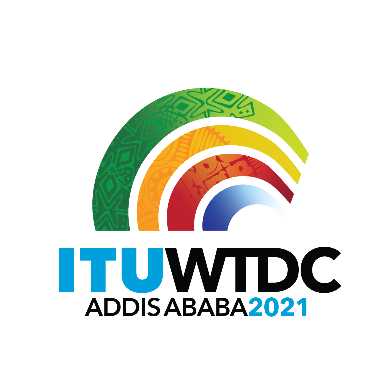 Réunion Préparatoire Régionale
Afrique pour la CMDT-21 (RPM-AFR) 
Virtuelle, 29-30 mars 2021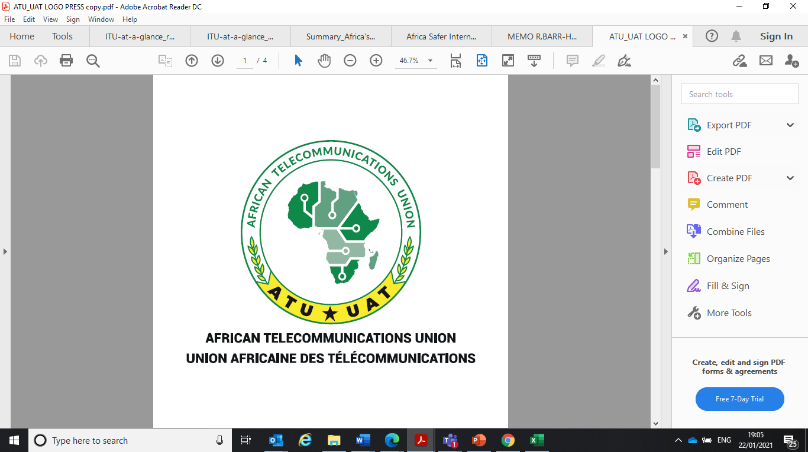 Réunion Préparatoire Régionale
Afrique pour la CMDT-21 (RPM-AFR) 
Virtuelle, 29-30 mars 2021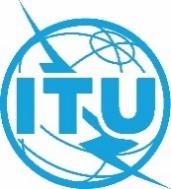 Document RPM-AFR21/26-FDocument RPM-AFR21/26-F26 avril 202126 avril 2021Original : anglais et francaisOriginal : anglais et francaisPrésident, Réunion regionale préparatoire conjointe UIT-UAT pour l’Afrique, 
en vue de la CMDT-21 (RPM-AFR)Président, Réunion regionale préparatoire conjointe UIT-UAT pour l’Afrique, 
en vue de la CMDT-21 (RPM-AFR)Président, Réunion regionale préparatoire conjointe UIT-UAT pour l’Afrique, 
en vue de la CMDT-21 (RPM-AFR)Président, Réunion regionale préparatoire conjointe UIT-UAT pour l’Afrique, 
en vue de la CMDT-21 (RPM-AFR)Rapport du Président de la RPM-AFRRapport du Président de la RPM-AFRRapport du Président de la RPM-AFRRapport du Président de la RPM-AFR